KONSOLIDOVANÁ účetní závěrka (ke zkoušce, u zápočtu není) Konsolidace znamená upevnění, ustálení, urovnáníZásada přednost obsahu před formou - účetnictví zobrazuje realitu bez ohledu na (právní) formu např. v důsledku existence kapitálově (i jinak) propojených společnostíVýchodiska konsolidace Strategické podíly (investice) mateřské firmy (M) do dceřiné firmy (D)Uživatel nechce vědět pouze kolik bylo investováno, ale také do kterých podniků, jaká aktiva mateřská firma kontroluje, jaký vliv má investice na finanční pozici apod.Existence tzv. konsolidačního celku a konsolidovaných účetních výkazů, účetní závěrkyPřístupy ke konsolidaci Všeobecně uživatelskýPrávo uživatelů účetních informací znát finanční pozici, výkonnost a změny ve finanční pozici za celou skupinu kapitálově propojených podniků – cílem konsolidace je vidět kapitálově propojené podniky jako jedenVlastnickýZájem vlastníka znát finanční pozici, výkonnost a změny ve finanční pozici podniku, do něhož investoval, cílem konsolidace je doplnit informace o finančních investicíchKonsolidační celek Mateřský podnik, dceřiné a přidružené podniky za které se sestavuje konsolidovaná účetní závěrka 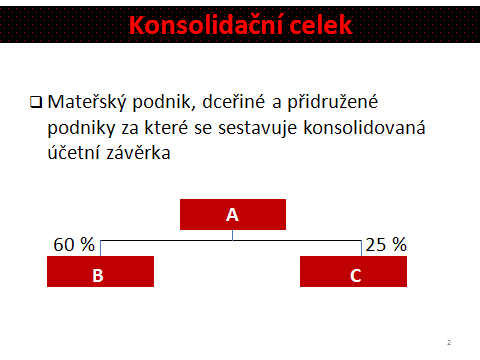 Mateřský podnik Podnik uplatňující vliv (kontrolu) v jiném podniku Vliv: Rozhodující vliv – vliv na řízení nebo provozování s více než 50 % hlasovacích práv (dle ČÚP nad 40 %)Podstatný vliv – vliv na řízení s 20 – 50 % hlasovacích práv (dle ČÚP 20 – 40 %)Menšinový vliv – méně než 20 %  Dceřiný podnik - Subjekt, ve kterém jiný podnik vykonává rozhodující vliv Přidružený podnik – subjekt, ve kterém jiný podnik vykonává podstatný vliv  Konsolidovaná účetní závěrka Konsolidovaná rozvaha Konsolidovaná výsledovka Konsolidovaný přehled o peněžních tocích (cash-flow) Konsolidovaný přehled o změnách vlastního kapitálu Příloha Účetní závěrka upravená příslušnými metodami konsolidace o ekonomické dopady podniků, ve kterých má mateřský podnik podíl Účetní závěrka sestavená za celou skupinu takovým způsobem, jako by šlo o jediný podnik Kategorizace konsolidačních skupin od roku 2016 Malá skupina účetních jednotek Nepřekročí 2 kritéria:Aktiva 100 000 000, obrat 200 000 000, průměrný počet zaměstnanců 50 Střední skupina účetních jednotekNepřekročí 2 kritéria:Aktiva 500 000 000, obrat 1 000 000 000, průměrný počet zaměstnanců 250Velká skupina účetních jednotek Překročí 2 kritéria:Aktiva 500 000 000, obrat 1 000 000 000, průměrný počet zaměstnanců 250Malá skupina účetních jednotek nemá povinnost sestavit konsolidovanou účetní závěrku (mimo subjekty veřejného zájmu)konsolidovaná účetní závěrka se sestavuje ke konci rozvahového dne konsolidující účetní jednotky délka účetního období při konsolidaci účetní závěrky musí být stejná Metody konsolidace Plná konsolidace Mateřský podnik má rozhodující vliv v dceřiné společnosti položky rozvahy a výsledovky ovládaných osob v plné výši do rozvahy a výsledovky konsolidující účetní jednotky (sčítají se shodné položky A, Z, VK, N, V všech podniků konsolidačního celku) Potřeba vyloučit vzájemné transakceInvestice M v každém D podniku a podíl na VK v DVnitroskupinové transakceZveřejnění podílu menšinových akcionářů – specifický řádek VK v rozvazePoměrná konsolidaceSpoluovládánípoložky rozvahy a výsledovky ve výši podílu konsolidující účetní jednotky na základním kapitálu ovládané osoby Ve výkazech zveřejníAktiva, která ovládáZávazky, které přebíráNáklady, které plynou ze spol. podnikání a podíl na výnosech ze spol. podnikáníEkvivalencí Podstatný vlivocenění účasti ovládající osoby na osobě pod podstatným vlivem ve výši podílu na vlastním kapitálu Do výsledovky je zahrnuto zvýšení / snížení hodnoty investiceÚprava ostatních složek vlastního kapitálu 
o takové vlivy, které neprošly výsledovkou 
(např. aplikace fair value)Příděly ze zisku snižují hodnotu investice (souvztažně s pohledávkou za přiznané dividendy)Postup při konsolidaci přípravná etapa Zjištění, zda se bude sestavovat KÚZ vytvoření konsolidačního celku, stanovení metody konsolidace 2. výpočtová etapa 3. závěrečná etapa Sestavení, schválení, ověření KÚZ V KÚZ se zachycují takové vztahy, které byly osobami konsolidačního celku realizovány mimo konsolidační celek Dochází k vyloučení:Finanční investice – podílu v jiné společnosti Vzájemných pohledávek a závazků Nákup a prodej zásob, dlouhodobého majetku Přijaté a vyplácené dividendyDary AUDIT V ÚČETNICTVÍ (ke zkoušce, u zápočtu není) Audit je disciplína, jejímž předmětem je pozorování určitých skutečností, shromažďování relevantních údajů … Posláním a smyslem auditu účetní závěrky je vyjádřit názor nezávislé, kvalifikované osoby na věrohodnost účetní závěrky zveřejněné vedením účetní jednotky Typy auditu Audit účetních výkazůInterní auditAudit jakostiEkologický auditIT („počítačový) auditForenzní auditInterní audit Audit je prováděn nezávislým prvkem v rámci organizační struktury dané společnosti či instituce zaměřuje se na interní procesy organizace a možnosti jejího zdokonalení cílem je analyzovat, zkoumat a zhodnotit firemní činnosti a procesy s cílem tyto činnosti vylepšit, zdokonalit a zefektivnit Externí (statutární) audit zvýšení věrohodnosti účetních informací z účetních závěrek a výročních zpráv firem morální a preventivní působení proti vzniku chyb a podvodů audit je vykonáván externím subjektem např. auditorem, auditorskou firmou cílem externího auditu je vyjádřit nezávislý názor na auditovanou účetní závěrku a výroční zprávu výstupy externího auditu jsou veřejně k dispoziciAudit účetní závěrky (externí audit) Audit je povinný pro: Velkou účetní jednotku (mimo vybrané účetní jednotky, které nejsou subjekty veřejného zájmu)Střední účetní jednotku Malé účetní jednotky – překročení 1 (a.s. nebo svěřenský fond) nebo 2 kritérií k rozvahovému dni současného a předcházejícího období: Aktiva 40 000 000 KčObrat 80 000 000 KčPřepočtený počet zaměstnanců 50 Mikro účetní jednotky – viz např. zákon č. 125/2008 Sb., o přeměnách obchodních společností a družstev Účetní jednotky, kterým tuto povinnost stanovuje zvláštní právní předpis Druhy výroků auditora na předkládanou účetní závěrkuBez výhradBez výhrad se zdůrazněním skutečnostíS výhradouZáporný výrokOdmítnutí vydat výrokZákon o auditorech zapracovává příslušné předpisy Evropských společenství, upravuje postavení a činnost statutárních auditorů, audit společností a asistentů auditora, podmínky, za nichž mohou poskytovat auditorské služby, postavení a působnost Komory auditorů ČR, postavení a působnost Rady pro veřejný dohled nad auditem. Ostatní typy auditu Audit jakosti Ověření kvality výkonů poskytovaných zákazníkoviOvěření kvality celého řízení podniku a racionality organizace práce.Certifikace (ISO, ...)Objednavatelem je managementAudit provádí externí instituceCílem je certifikát – konkurenční výhodaEkologický audit Ochrana životního prostředí Hodnocení řídícího systému podniku a kontrola procesů s dopadem na životní prostředí Vazba na účetní informace o životním prostředí – tzv. Environmental accounting – sledování a vykazování informací se vztahem k ŽPForenzní audit Kriminalistický přístup k problematice audituObjednavatelem obvykle vyšetřující orgányCílem odhalit protiprávní skutečnosti a jednáníProváděn odborníky z dané oblasti (soudní znalci apod.)Význam auditu Služba existujícím či potenciálním investorům (shareholder přístup)Služba společnosti, všem zainteresovaným subjektům (stakeholder přístup)Snaha omezit negativní vliv z ekonomických otřesůDůležitost vyústila v samotnou existenci a regulaci auditorské profeseRegulace auditorské profesePůvodně samoregulaceV současnosti s veřejným dohledemEtika auditu, etický kodex Zachování etických pravidelObjektivita a pečlivý výkonOdborná kvalifikaceDodržování práva, účetních a auditorských směrnicMlčenlivost (v současnosti modifikováno)Propagace a získávání nových klientůVztahy k ostatním účetním / auditorůmOdměna za práciNezávislost